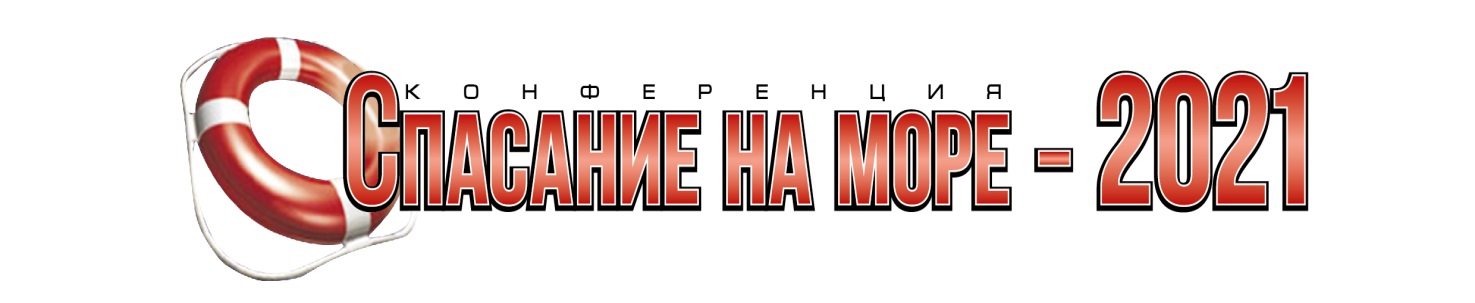        17 марта 2021г. пройдет ОНЛАЙН конференция «Спасание на море-2021», организованная журналом «Вести морского Петербурга» и юридической фирмой «Ремеди» при поддержке ФГБУ «Морспасслужба». 	       К участию в конференции приглашены представители Федерального агентства морского и речного транспорта, МЧС, ВМФ, руководители ведомственных аварийно-спасательных служб, менеджеры судоходных компаний, специалисты организаций и учреждений, занимающиеся вопросами поисково-спасательного обеспечения морской деятельности, представители фирм-производителей аварийно-спасательной техники и компании, выполняющие аварийно-спасательные и подводно-технические работы.Предварительная программа- Состояние и перспективы развития ФГБУ «Морспасслужба» по  обеспечению аварийно-спасательной деятельности в РФ. Докладчик: Тимченко В. Ю., и. о. начальника Управления по АСР и ЛРН;- Основные проблемы обеспечения безопасности на море, анализ аварийности. Докладчик: представитель Управления государственного морского и речного надзора  Федеральной службы по надзору в сфере транспорта;- Взаимодействие поисково-спасательных служб различных ведомств и иностранных государств при проведении поисково-спасательных операциях на море. Докладчик: Герасун П. Г., заместитель руководителя Морспасслужбы - начальник ГМСКЦ;- Направления развития системы поисково-спасательного обеспечения ВМФ. Докладчик: представитель  ВМФ;  - Современные вопросы обеспечения безопасности мореплавания отечественного рыбопромыслового флота. Докладчик: представитель Федерального агентства по рыболовству;- Актуальные требования к поставщикам аварийно-спасательного оборудования. Докладчик: представители МЧС, ВМФ, ФГБУ «Морспасслужба»;-  Аварийно-спасательное обеспечение освоения месторождений углеводородов Группы Газпром на континентальном шельфе. Докладчик: Димитров В.И., ПАО «Газпром»,- Текущее состояние и перспективы развития аварийно-спасательного флота, портфель      заказов новых судов на российских верфях. Докладчик: Кравцов В.Л., главный инженер ФГБУ «Морспасслужба»;- Развитие системы обеспечения безопасности на водных объектах Санкт-Петербурга. Докладчик: Данчук Ю.Л., начальник Поисково-спасательной службы Санкт-Петербурга;- Опыт проведения спасательных работ и учений, в том числе международных, в 2020-2021гг.Докладчик: Карпенко А.В., начальник МСКЦ Санкт-Петербург;- Медицинское реагирование при обеспечении спасательных работ. Докладчик: Лепетинский          И.С., главный врач по водолазной медицине ФГБУ «Морспасслужба»;- Возможности РlanSAR  по координации действий спасательных подразделений в Арктических широтах. Докладчик: ГК «ТРАНЗАС»; - Спасательные операции с использованием морских эвакуационных систем. Докладчик: Э. Конггорд, исполнительный директор «Викинг Лайф-Сейвинг Экуипмент»; - Особенности деятельности ФГБУ “Морспасслужба” в свете Федеральных законов №№ 223-ФЗ и 44-ФЗ. Докладчик: Космачевский А.А., руководитель Морской практики, юридическая фирма «Ремеди»;- Сложности получения спасательного вознаграждения (обзор юридической практики). Докладчик: Супруненко А.В., директор юридической фирмы «Ремеди»;- Пути повышение эффективности поисково-спасательных операций в полярных широтах. Докладчик: Неволин М.Т., старший инструктор Морского УТЦ ГУМРФ имени адмирала С.О. Макарова.Конференция пройдет онлайн с прямой трансляцией на YouTube. Пароль будет выслан накануне конференции.ОРГКОМИТЕТ: журнал «Вести морского Петербурга» www.morspb.ru+7(812) 230-9457, 230-9453, info@morspb.ruСтоимость участия в ОНЛАЙН конференции  - 6 500 руб.Заявка на участие в конференцииНазвание организации…………………………………………………………….………………ФИО участников …………………………………………………………………………………………………………………………………………………………………….……………….Должность……………………………………………………………………………..…………..Контактное лицо………………………………………………………………...……………….Контактный телефон …………………………………………………………...……………….E-mail: …………………………………………………………………………..………………Реквизиты компании для оформления договора:ИНН………………………………………………………………………………….....…………………………КПП…………………………………………………………………………………….…………………………Юридический адрес……………………………………………………………………………………………..Фактический адрес…………………………………………………………………….………………………..Р/с………………………………………………………………………………………………………………….Наименование банка……………………………………………………………………………………………К/с………………………………………………………………………………………………………………….БИК……………………………………………………………………………………………………………......ФИО Ген. директора…………………………………………………………………………………………....Заполненную анкету Вы можете выслать по  e-mail: info@morspb.ru